Les stades de développement des vers de farineLes vers de farine sont des insectes. Ils s’appellent en réalité des ….……………Hier, nous avons trouvé une « bête noire » dans le vivarium. Après observation, voici nos découvertes :….……………….……………….……………….……………….……………….……………….……………….……………….……………….……………….……………….……………….……………….……………….……………….……………….……………….……………….……………….……………….……………….……………….……………….……………….……………….…………………….……………….……………….……………….……………….……………….……………….……………….……………….……………….……………….……………….……………….……………….………….……………….……………….……………….……………….……………….……………….……………….……………….……………….……………….……………….……………….……………….………….……………….……………….……………….……………….……………….……………….……………….……………….……………….……………….……………….……………….…………………….……………….……………….……………….……………….……………….……………….……………….……………….……………….……………….……………….……………….……………….………….……………….……………….……………….……………….……………….……………….………………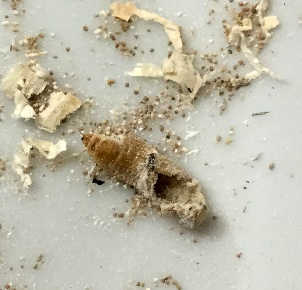 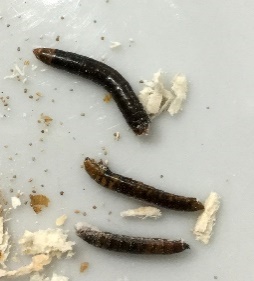 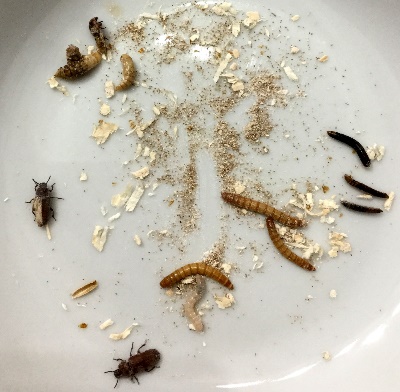 Le cycle de vie du ténébrion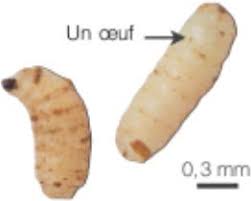 ………………………………………………………….				……………………………..…………………………………La ……………….devient une ……………. Puis elle se …………………. . L’adulte ne ressemble pas à la larve. 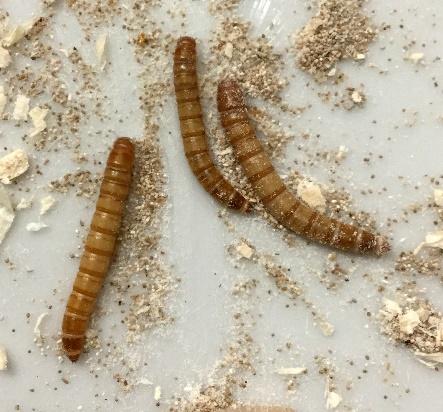 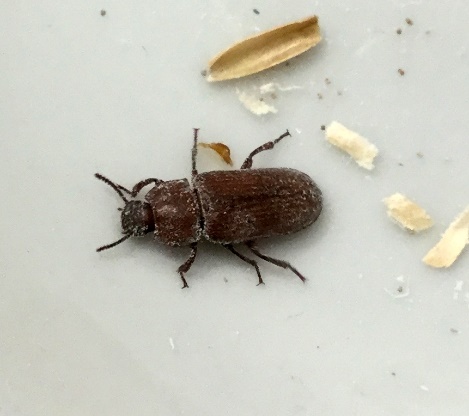 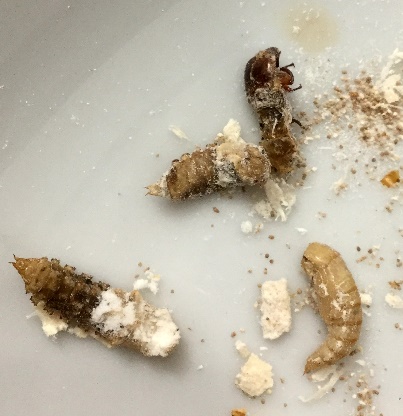 